О проведении регионального этапаконкурса инновационных площадок «Путь к успеху»Уважаемые коллеги!В соответствии с приказом министерства образования и науки Краснодарского края от 11.12.2015 г. №6664 «О проведении регионального этапа конкурса инновационных площадок «Путь к успеху» в 2015-2016 годах», Министерством образования и науки Краснодарского края и Государственным бюджетным образовательным учреждением дополнительного профессионального образования «Институт развития образования» Краснодарского края в период с 15 декабря 2015 г. по 15 марта 2016 г. проводится региональный этап конкурса «Путь к успеху».Участниками конкурса являются частные и муниципальные образовательные организации, получившие статус краевой инновационной площадки на основании приказа Министерства образования и науки Краснодарского края по итогам участия в краевом образовательном форуме «Инновационный поиск» в 2014 г. и 2015 г. (Приложение 1). Для ознакомления с положением регионального этапа конкурса необходимо зайти на сайт ГБОУ ИРО Краснодарского края: МедиаВики Краснодарского края/Конкурсы/Конкурс инновационных площадок «Путь к успеху»/Документы конкурса/Региональные/Приказ МОН КК №6664 от 11.12.2015 г. «О проведении регионального этапа конкурса инновационных площадок «Путь к успеху» и Приложение к положению о региональном этапе конкурса инновационных площадок «Путь к успеху» в 2015-2016 годах;        или перейти по ссылке: http://wiki.iro23.ru/images/5/5b/Prikaz_MON_6664.pdf.Дополнительная информация и консультирование по тел: 8(861)232-29-45, Доронина Марина Александровна, старший научный сотрудник                научно-исследовательского отдела.Ректор								     И.А. НикитинаИсп. М.А. Доронина,8(861)232-29-45Приложение 1Список образовательных организаций, статус краевой инновационной площадки которых присвоенна основании приказа Министерства образования и науки Краснодарского края по итогам участия в краевом образовательном форуме «Инновационный поиск»в 2014 и 2015 гг. 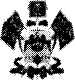 Министерство образованияи науки Краснодарского краяГосударственное бюджетноеобразовательное учреждениедополнительного профессионального образования«Институт развития образования»Краснодарского края(ГБОУ ИРО Краснодарского края) Россия, 350080, г. Краснодар,ул. Сормовская,167тел./ф.: (861) 232-85-78e-mail: idppo@kubannet. ruИНН 2312062743От 08.10.2015 г. № 01-20/2237На № _______________ от  __________________Руководителяммуниципальных органов управления образованием г.г. Краснодар, Новороссийск, Сочи; Ленинградского, Калининского, Павловского районовРуководителям территориальных методических службРуководителям краевых инновационных площадок (КИП)  №РайонНаименование образовательной организацииКИП 2014КИП 2014КИП 20141г. КраснодарМБОУ СОШ № 24 2г. КраснодарМБОУ гимназия № 23 3г. КраснодарМБОУ гимназия № 33 4г. КраснодарМБОУ гимназия №36 5г. КраснодарМБОУ лицей № 48 6г. КраснодарМБОУ СОШ №50 7г. КраснодарМБУ гимназия № 878г. НовороссийскЧастное общеобразовательное учреждение «Средняя общеобразовательная школа «Личность» 9г. СочиМБОУ Гимназия № 9 имени Н. Островского 10Ленинградский районМБОУ СОШ №1 им. З.Я. Лавровского 11Калининский районМАОУ СОШ №1 им. В.И. Фадеева 12Павловский районМБОУ СОШ №12 КИП 2015 г.КИП 2015 г.КИП 2015 г.1г. НовороссийскМАОУ лицей «Морской технический»2г. НовороссийскМАОУ СОШ №333г. НовороссийскМАОУ гимназия №24г. СочиМОАУ гимназия №85г. КраснодарМАОУ СОШ №96